ПОЛОЖЕНИЕО ПОРЯДКЕ РАЗРАБОТКИ И ПРИНЯТИЯ ЛОКАЛЬНЫХНОРМАТИВНЫХ АКТОВОбщие положения        1.1.Настоящее Положение о порядке разработки и принятия локальных нормативных актов по вопросам регулирования направлений деятельности МБОУ ДОД Дом детского творчества (далее - ДДТ) (далее - "Положение") определяет основные требования к процедуре разработки проектов локальных нормативных актов должностными лицами, порядку их принятия, внесения в них дополнений и изменений, а также основные требования к содержанию локальных нормативных актов и разработано в соответствии со ст.30 Закона «Об образовании в Российской Федерации» № 273-ФЗ от 29.12.2012г., Трудовым кодексом РФ (далее – ТК РФ), Гражданским Кодексом РФ (далее – ГК РФ), Уставом ДДТ.       1.2. Действие настоящего Положения распространяется на разрабатываемые и принимаемые органами управления ДДТ локальные нормативные акты (далее - ЛНА), определяющие правовой статус направлений деятельности ДДТ, права и обязанности должностных лиц и работников, а равно иные, приравненные к ним акты, устанавливающие нормы (правила) общего характера, предназначенные для регулирования управленческой и кадровой деятельности образовательного учреждения.   1.3. Локальные акты издаются по основным вопросам организации и осуществления образовательной деятельности ОО, в том числе по вопросам, регламентирующим правила приема обучающихся, режим занятий обучающихся, формы, периодичность и порядок текущего контроля успеваемости и промежуточной аттестации обучающихся, порядок и основания перевода, отчисления и восстановления обучающихся, порядок оформления возникновения, приостановления и прекращения отношений между образовательной организацией и обучающимися и (или) родителями (законными представителями) несовершеннолетних обучающихся.1.4. Локальные акты,  соответствующие всем требованиям законодательства РФ, являются обязательными к исполнению всеми участниками образовательных отношений.1.5. Нормы локальных актов, ухудшающие положение обучающихся или работников  по сравнению с положением, установленным законодательством об образовании, трудовым законодательством, либо принятые с нарушением установленного порядка, не применяются и подлежат отмене.1.6. Локальные акты ДДТ утрачивают силу (полностью или в отдельной части) в следующих случаях:-вступление в силу акта, признающего данный локальный акт утратившим силу;-вступление в силу локального акта большей юридической силы, нормы которого противоречат положениям данного  локального акта;-признание судом или иным уполномоченным органом государственной власти локального  акта ДДТ противоречащим действующему законодательству.1.7. Локальный акт ДДТ, утративший силу,  не подлежит исполнению.Виды локальных нормативных актов,регулируемых настоящим Положением2.1. На основе настоящего Положения в ДДТ разрабатываются и принимаются нормативные акты, регулирующие направления деятельности ДДТ. При принятии локальных нормативных актов, затрагивающих права обучающихся и работников Учреждения, учитывается мнение Совета родителей, а для работников - мнение представительного профсоюзного органа.2.2. Предусмотренный настоящим Положением перечень локальных нормативных актов не является исчерпывающим, в зависимости от конкретных условий деятельности учреждения могут приниматься иные ЛНА по вопросам, указанным в п. 1.2. настоящего Положения, а также акты, регулирующие или контролирующие документы, указанные в настоящем пункте. В соответствии с Уставом деятельность ДДТ регламентируется следующими видами локальных актов: положения, решения, приказы, распоряжения, постановления, инструкции, должностные инструкции, правила. Представленный перечень видов локальных актов не является исчерпывающим.2.3.Локальные  акты  ДДТ  могут быть классифицированы:а) на группы в соответствии с  компетенцией ДДТ:- локальные акты организационно-распорядительного характера;- локальные акты, регламентирующие вопросы организации образовательного процесса;- локальные акты, регламентирующие отношения работодателя с работниками и организацию учебно-методической работы;- локальные акты регламентирующие деятельность органов самоуправления ДДТ;- локальные акты, регламентирующие административную и финансово-хозяйственную деятельность;- локальные акты, обеспечивающие ведение  делопроизводства.б) по критериям:- по степени значимости: обязательные и  необязательные;- по сфере действия: общего характера и специального характера;- по кругу лиц: распространяющиеся на всех работников ДДТ и не распространяющиеся на всех работников организации;- по способу принятия: принимаемые руководителем ДДТ единолично и принимаемые с учетом мнения представительного органа участников образовательных отношений;- по сроку действия: постоянного действия и бессрочные с определенным сроком действия;- по сроку хранения:  постоянного хранения , 75 лет  и  другие.Порядок разработки и согласованиялокальных нормативных актовВ ДДТ устанавливается следующий порядок подготовки  локальных актов:3.1. Инициатором подготовки локальных актов могут быть:- учредитель;- органы управления образованием;- администрация ДДТ в лице её руководителя, - органы государственно-общественного управления ДДТ;- структурное подразделение ДДТ;- участники образовательных отношений.Основанием для подготовки локального акта могут также являться изменения в законодательстве РФ (внесение изменений, издание новых нормативных правовых актов).Работники и должностные лица ДДТ, которым стало известно о наступлении условий, предусмотренных п. 5.2.2. настоящего Положения, обязаны незамедлительно письменно сообщить о наступлении таких условий руководству ДДТ. При этом указанные лица имеют право представить собственные проекты ЛНА, соответствующие вновь введенным нормативам, а равно свои замечания и дополнения. Директор ДДТ самостоятельно либо с участием привлеченных специалистов проводит проверку необходимости внесения в ЛНА таких изменений (дополнений), либо производит согласование с заявителем объема таких изменений и проекта нового ЛНА. 3.2. Разработка локальных нормативных актов производится:3.2.1. Первично – после вступления в силу настоящего Положения в порядке, предусмотренном настоящим разделом. 3.2.2. В случаях, предусмотренных п.п. 5.2 и 5.4 настоящего Положения.3.3. Лица, компетентные принимать решения о разработке и принятии ЛНА:3.3.1. Директор ДДТ;3.3.2. Методисты ДДТ;3.4. Органы и лица, компетентные вносить предложения о разработке ЛНА и представлять их проекты:3.4.1. Директор ДДТ;3.4.2. Методисты ДДТ;3.4.3. Представители государственных органов, профсоюзного комитета, а также лица, которым при исполнении служебных обязанностей стало известно о возникновении несоответствия существующих ЛНА действующему законодательству Российской Федерации или иным обязательным нормативам.3.5. Проект локального акта готовится отдельным работником или группой работников по поручению руководителя ДДТ, а также органом самоуправления ДДТ, который выступил с соответствующей инициативой.3.6. Подготовка локального акта включает в себя изучение законодательных и иных нормативных актов, локальных актов ДДТ, регламентирующих те вопросы, которые предполагается отразить в проекте нового акта, и на этой основе  выбор его вида, содержания и представление его в письменной форме.3.7. Подготовка наиболее важных локальных актов (проектов решений собраний, педсоветов, органов самоуправления, приказов, положений, правил) должна основываться на результатах анализа основных сторон деятельности ДДТ, тенденций его развития и сложившейся ситуации.3.8. По вопросам приема на работу, переводов, увольнений, предоставления отпусков, поощрений или привлечения сотрудников к дисциплинарной или материальной ответственности издаются приказы, в соответствии с ТК РФ.3.9. Проект локального  акта  подлежит обязательной правовой экспертизе и проверке на литературную грамотность, которые проводятся ДДТ самостоятельно либо с участием привлеченных специалистов. Локальный  акт, не прошедший правовую экспертизу,  не подлежит рассмотрению и принятию.3.10.Проект локального акта может быть представлен на  обсуждение. Формы представления для обсуждения могут быть различными, например, размещение проекта локального акта на информационном стенде в месте, доступном для всеобщего обозрения, на сайте ДДТ, направление проекта заинтересованным лицам, проведение соответствующего собрания с коллективным обсуждением проекта локального акта и т.д.3.11.При необходимости локальный акт проходит процедуру согласования.3.12.Сроки и порядок разработки проекта локального акта, порядок его согласования устанавливается локальным актом по ведению делопроизводства в ДДТ.Оформление локальных нормативных актов.Локальные нормативные акты составляются и утверждаются в 1 экземпляре (оригинале). ЛНА, имеющие 2 и более страниц, должны быть постранично пронумерованы и сшиты. Допускается сшивка в единый блок нескольких ЛНА, относящихся к деятельности одного направления деятельности ДДТ.Порядок изменения и отмены локальных нормативных актов5.1. Локальные нормативные акты могут быть изменены и дополнены только принятием новой редакции ЛНА в полном объеме акта – путем утверждения нового ЛНА.5.2. Локальные нормативные акты подлежат изменению, дополнению, отмене в следующих случаях:5.2.1. Реорганизация ДДТ либо изменение структуры школы с изменением наименования, либо задач и направлений деятельности;5.2.2. Изменение законодательства Российской Федерации;5.3. В случаях, предусмотренных п. 5.2. Положения, новый ЛНА должен быть принят не позднее срока, установленного законодательством Российской Федерации, нормативами, а при отсутствии указания на такой срок – не позднее 2 недель с даты вступления в силу документа, повлекшего изменение ЛНА.5.4. Локальные нормативные акты могут быть досрочно изменены:5.4.1. В случае внесения изменений в учредительные документы ДДТ;5.5. Предложение о внесении изменений может исходить от любого органа и лица, который согласно настоящему Положению имеет право ставить вопрос о разработке и принятии соответствующего локального акта либо утверждать этот документ.5.6. Отмена локальных нормативных актов производится с соблюдением правила, предусмотренного п. 5.1 настоящего Положения.5.7. Изменения, дополнения или отмена локальных нормативных актов подлежат обязательной регистрации в порядке, установленном п. 4.3 настоящего Положения.Порядок принятия,  вступление в силу  и срок действия локальных нормативных актов.6.1. В соответствии с Уставом ДДТ локальные нормативные акты утверждаются директором ДДТ, за исключением случаев участия коллегиальных органов в таком утверждении. 6.2. Датой принятия ЛНА считается дата его утверждения, нанесенная утвердившим его должностным лицом на грифе утверждения.6.3.Локальные нормативные акты вступают в силу с даты утверждения и приобретают обязательный характер для всех работников ДДТ, на которых они распространяются.6.4. Локальные акты ДДТ не могут противоречить Уставу ДДТ.Порядок ознакомления с локальными нормативными                         актами и их хранение.Ознакомление работников ДДТ с ЛНА производится после утверждения ЛНА и присвоения им регистрационного номера канцелярии ДДТ. Ознакомление с локальными нормативными актами лиц, вновь поступающих на работу, производится в день подачи заявления о приеме на работу. Ознакомление с ЛНА лиц, находившихся в длительных командировках, отпусках, в том числе в отпуске по беременности и родам, уходу за малолетним ребенком, а равно лиц, на длительный срок освобожденных от работы по медицинским показаниям, производится в первый день выхода таких работников на работу. Все ЛНА, относящиеся к деятельности одного направления деятельности ДДТ, хранятся совместно в деле (папке). В случае принятия новых ЛНА их оригиналы помещаются в соответствующую папку.Заключительные положенияПоложение вступает в силу с даты утверждения его директором ДДТ и действует бессрочно. Положение доводится до сведения работников образовательного учреждения на общем собрании. Изменения и дополнения, внесенные в настоящее Положение, если иное не установлено, вступают в силу в порядке, предусмотренном для Положения. Изменения и дополнения, внесенные в настоящее Положение, доводятся до сведения указанных в нем лиц не позднее 2 недель с момента вступления его в силу. Контроль за правильным и своевременным исполнением настоящего Положения возлагается на директора ДДТ и методистов.Принятона заседаниипедагогического советапротокол № 1 от 31.08.2015 г.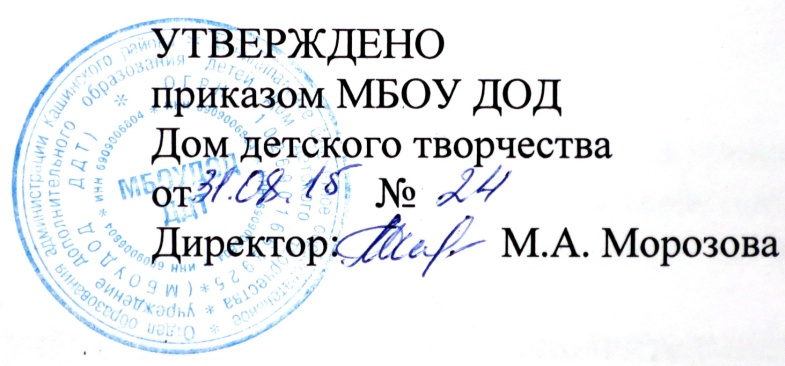 